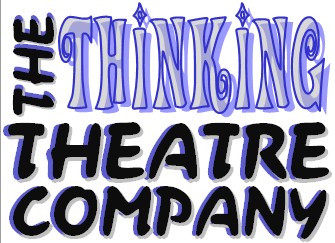 EXAMINATION REGISTRATION FORM P1/2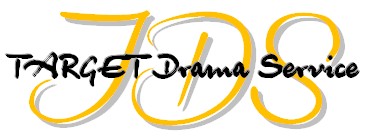 Entry Terms and Conditions (please read carefully as these have been updated):       This form MUST be completed in full and returned to your drama tutor before the candidate can be entered for an exam. A newform is required for each subsequent examination.  You will be advised of our closing date for examinations; this may be 6 to 8 weeks before the actual exam date.       A parent/guardian (if candidate is under 18) must sign and date this form and enclose a cheque for the appropriate amount, asdetailed below, in order for the candidate to be entered.  We will only accept cheques as payment.  They are now to be made payable to THE THINKING THEATRE COMPANY.	It is the responsibility of the candidate and/or the parent or guardian to ensure that monologues and poems are memorised for drama exams. If the candidate is unprepared, he/she may be pulled out of the exam, at the discretion of the individual tutor. The tutor’s job is to direct the performance, not to help memorise lines.	Dates and times of examinations cannot be rescheduled once timetabling has taken place. This is in line with examination board regulations.	Students will be given one copy of their examination pieces at the start of the learning period by the tutor; after that, electronic replacements can be obtained by logging on to our website at www.target-arts.org	If for any reason the candidate is unable to attend on the day of the exam, then you must tell us as soon as possible, in order that any possible refund can be made available. Unfortunately, we cannot guarantee that a refund will always occur as this is at the exam board’s discretion.       TARGET’s Drama Service is part of The Thinking Theatre Company.This section to be completed by parent or guardian if learner is under the age of 18:Please select from the following options for our equal-opportunities monitoring records (√):VERSION 6: Autumn 2020                                                                                                                                  Please turn overEXAMINATION REGISTRATION FORM P2/2This section to be completed by the Drama Tutor only (parents please leave blank):Examination Fees:The appropriate cost for the exam should be indicated below by the drama tutor. Please attach a cheque for the corresponding amount to this entry form and write the student’s NAME, GRADE and EXAM DATE on the back. Cheques should be made payableto THE THINKING THEATRE COMPANY. To pay fees via bank transfer, please include your child’s name and use the following details:Account Name: Thinking Theatre Company.         Bank: Santander.         Account No: 57768622.       Sort Code: 09-01-28Please visit www.targetdramaservice.weebly.com/exam-entry-confirmation for an up-to-date fees list.Under the Data Protection Act and subsequent GDPR legislation, all information shared in this document will be kept private by the TARGET Drama Service and will only be used to enter the Candidate for the examination appropriately.  We will NEVER share your personal information with any other outside sources, including schools, without your prior consent.VERSION 6: Autumn 2020                                                                                                                                                      ENDFULL NAME OF CANDIDATEas you would like it to appear on certificateDATE OF BIRTH (dd/mm/yy)GENDERMale                               FemaleANY SPECIAL NEEDS please explainCANDIDATE NUMBER if knownADDRESSCONTACT TELEPHONE NUMBERCONTACT EMAIL ADDRESSEthnicity Code□ White, UK heritage□ Black, African heritage□ Chinese□ White, European□ Black, other□ Mixed Race□ White, other (known)□ White, not known□ Pakistani□ Bangladeshi□ Other (known)□ Prefer not to say□ Black, Caribbean heritage□ IndianDECLARATION: I confirm that the candidate named is fit to participate in all activities for a drama examination. Iconfirm that the details here published are true and correct to the best of my knowledge and will let the DramaService staff know of any changes to these details, if and when appropriate.I understand the terms and conditions listed on the reverse of this form and agree to abide by them.CANDIDATE’S NAME:SIGNED:                                                                                (over 18)DATE:                                                                            FEE ENCLOSED: £                                      see fee list belowSUBJECTGRADENAME OF DUOLOGUE PARTNERif applicableGRADEFEETARGET Drama Servicewww.target-arts.orgexaminations@target-arts.orgPlease note: